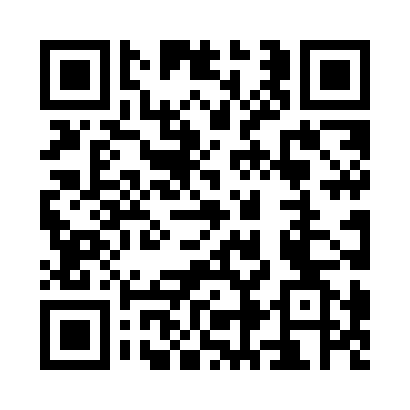 Prayer times for Toliara, MadagascarMon 1 Apr 2024 - Tue 30 Apr 2024High Latitude Method: NonePrayer Calculation Method: Muslim World LeagueAsar Calculation Method: ShafiPrayer times provided by https://www.salahtimes.comDateDayFajrSunriseDhuhrAsrMaghribIsha1Mon4:596:1412:093:326:047:152Tue4:596:1412:093:316:037:143Wed5:006:1412:093:316:027:134Thu5:006:1512:083:306:017:125Fri5:006:1512:083:306:007:116Sat5:016:1612:083:295:597:107Sun5:016:1612:073:295:597:098Mon5:016:1612:073:285:587:089Tue5:026:1712:073:275:577:0710Wed5:026:1712:073:275:567:0711Thu5:026:1712:063:265:557:0612Fri5:036:1812:063:265:547:0513Sat5:036:1812:063:255:537:0414Sun5:036:1912:063:245:527:0315Mon5:046:1912:053:245:517:0216Tue5:046:1912:053:235:507:0217Wed5:046:2012:053:235:507:0118Thu5:056:2012:053:225:497:0019Fri5:056:2112:043:225:486:5920Sat5:056:2112:043:215:476:5821Sun5:066:2112:043:205:466:5822Mon5:066:2212:043:205:466:5723Tue5:066:2212:043:195:456:5624Wed5:076:2312:033:195:446:5625Thu5:076:2312:033:185:436:5526Fri5:076:2312:033:185:426:5427Sat5:086:2412:033:175:426:5428Sun5:086:2412:033:175:416:5329Mon5:086:2512:033:165:406:5230Tue5:096:2512:033:165:406:52